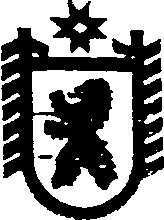 Республика КарелияАДМИНИСТРАЦИЯ СЕГЕЖСКОГО МУНИЦИПАЛЬНОГО РАЙОНАПОСТАНОВЛЕНИЕот  11 мая    2016  года   №  384Сегежа«Об определении случая осуществления банковского сопровождения контрактов, предметом которых являются поставки товаров, выполнение работ, оказание услуг для обеспечения муниципальных нужд муниципального образования «Сегежский муниципальный район»В соответствии с частью 2 статьи 35 Федерального закона от 5 апреля 2013 г.                 N 44-ФЗ "О контрактной системе в сфере закупок товаров, работ, услуг для обеспечения государственных и муниципальных нужд" администрация Сегежского    муниципального    района  п о с т а н о в л я е т:   Определить, что банковское сопровождение контрактов, предметом которых являются поставки товаров, выполнение работ, оказание услуг для обеспечения муниципальных нужд муниципального образования «Сегежский муниципальный район», осуществляется в случае, если начальная (максимальная) цена контракта либо цена контракта, заключаемого с единственным поставщиком (подрядчиком, исполнителем), составляет 100 000 000 рублей и более, за исключением контрактов, предметом которых является оказание услуг по предоставлению кредита на финансирование дефицита бюджета Сегежского муниципального района и (или) погашение долговых обязательств Сегежского муниципального района.Разместить официальный текст настоящего постановления в информационно-телекоммуникационной сети «Интернет» на официальном сайте администрации Сегежского  муниципального района http://home.onego.ru/~segadmin.Контроль за исполнением настоящего постановления оставляю за собой.           Глава  администрацииСегежского муниципального района                                                                  И.П.Векслер   Разослать: в дело, Управление экономики, ОК, СКК, финансовое управление, муниципальные  учреждения, Совет Сегежского муниципального района – всем в электронном виде. 